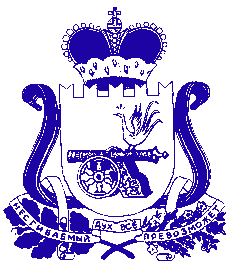 АДМИНИСТРАЦИЯ МУНИЦИПАЛЬНОГО ОБРАЗОВАНИЯ «КРАСНИНСКИЙ РАЙОН» СМОЛЕНСКОЙ ОБЛАСТИР А С П О Р Я Ж Е Н И Еот 15.05.2019 № 182-рО запрете купания в водоемах, расположенных на территорииКраснинского городского поселенияКраснинского района Смоленской области	Руководствуясь статьями 6, 27 Водного кодекса Российской Федерации,   постановлением Администрации Смоленской области от 31.08.2006 № 322 «Об утверждении Правил охраны жизни людей на водных объектах в Смоленской области», на основании пункта 2.9 Правил использования водных объектов общего пользования, расположенных на территории муниципального образования «Краснинский район» Смоленской области, для личных и бытовых нужд, утвержденных постановлением Администрации муниципального образования «Краснинский район» Смоленской области от 15.05.2017 № 255, в связи с отсутствием на территории Краснинского городского поселения Краснинского района Смоленской области  оборудованных мест для массового отдыха населения на воде и средств спасения на воде, несоответствия водоемов санитарно-гигиеническим нормам, в целях обеспечения безопасности, предупреждения и сокращения количества несчастных случаев в водоемах, расположенных на  территории Краснинского городского поселения Краснинского района Смоленской области:  1. Запретить купание в водоемах, расположенных на территории Краснинского городского поселения Краснинского района Смоленской области. 2. Ведущему специалисту  - ответственному секретарю комиссии по делам несовершеннолетних и защиты их прав  в муниципальном образовании  «Краснинский район» (Ю.С.Круглей) проводить активную разъяснительную работу среди детей, подростков, молодежи о возможных последствиях купания в водоемах, не оборудованных для отдыха на воде и не соответствующих санитарным нормам. 3. Начальнику отдела городского хозяйства Администрации муниципального  образования «Краснинский район» Смоленской области (М.А.Исаченков): 			- принять меры по соблюдению требований о запрете купания в летний сезон 2019 года в водоёмах, расположенных на территории Краснинского городского поселения Краснинского района Смоленской области; - организовать проведение агитационной работы среди населения о запрете и опасности купания в водоёмах, состояние которых не соответствует требованиям правил охраны жизни людей на воде; - в местах, запрещенных для купания, установить знаки безопасности "Купание запрещено";- информацию о принятых мерах представить в Администрацию муниципального образования «Краснинский район» Смоленской области до 05 июня 2019 года.  	4. Рекомендовать начальнику отделения полиции по Краснинскому району МО МВД России   «Руднянский» (И.И.Морозов) принять меры по осуществлению сотрудниками полиции контроля за соблюдением гражданами требований о запрете купания в водоемах, расположенных на территории муниципального образования «Краснинский район» Смоленской области. 								5. Настоящее распоряжение подлежит обнародованию на официальном сайте  муниципального образования «Краснинский район» Смоленской области. 6.  Контроль за выполнением распоряжения оставляю за собой.Глава муниципального образования«Краснинский район» Смоленской области                                                                               С.В. Архипенков